Planning FIFA 2020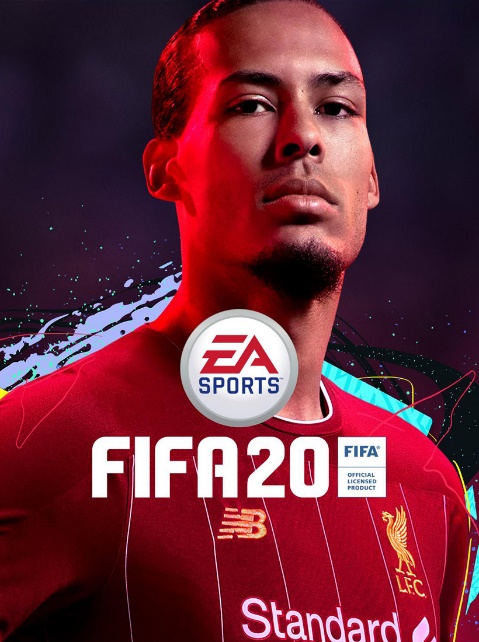 Maandag 03-02-2020 14:15 			Maandag 03-02-2020 14:15Poule A								Poule B			Naam						klas			Naam:						klas1.	Justin Bonte 			K2D 		1. Jason van Verweij		B4i 2.	Davey Assmann		BK2C		2. Sam Janssen 			B2B 3. 	Denzel Deekens		BK2C		3. Joey Kole				B2B 4.	Yassine Majaite			K2E		4. Paulmario Geronimo 		BK2A5. 	Enes Saglamaglu		BK2A		5. Mohamed Sori 			K2E6. 	Ali Meftah 				BK2A		6. Maissa Ambari 			K2D7. 	Mohammed Dahdouh	BK2C		7. Selin Yakut 				K2DDinsdag 04-03-2020 14:15 				Dinsdag 04-03-2020 14:15Poule C								Poule D			Naam						klas			Naam:						klas1. Justin Bongsodipo		1C 			1. Gino Koosman 			B3G 2. Bayram Aydogdu			1C 			2. Sidney Vos 				L3PH3. Ephraim Mayanu 			1C 			3. Luke van Vugt			1B 4. Bono de Smit 			K3H 		4. Anas Halabi 				1B 5. Safae El Bouanani 		1D 			5. Ayoub Himmich 			1C 6. Ahlam Oustou 			K4F 		6. Mohamud Mahamed		1C Planning FIFA 2020Woensdag 05-02-2020 14:15 			Woensdag 05-02-2020 14:15Poule E								Poule F			Naam						klas			Naam:						klas1. Marouan Cruz			K3J 		1. Jan Krol 					L3PH	2. Mohammed Abbassi 		K3J 		2. Danny van Cuijk			L4PT3. Ismaan Hassan 			L4PT		3. Ashray Sampat 			K4B 4. Derin Beshar 			K4B 		4. Jari Thomassen			K4D 5. Soulajman Oustou		B4C 		5. Abdel Hamdad 			Docent 6. Amine Ben-Charif 		B4C 		6. Emirhan Toksoy			B4C										7. Ismael Dayioglu 			K3D Donderdag 06-03-2020 14:15 			Donderdag 06-03-2020 14:15Poule G								Poule H			Naam						klas			Naam:						klas1. Saïd Imourigue 			B3I			1. Zakaria Lakbiach 		K4FC2. Naoufal El Kadiri			B3I			2. Rafik Mohandi			B4I 3. Can Ozturk 				B3I			3. Alkan Tegmen 			B4I 4. Latif Al-Hudjeimy			B4I			4. Serginio Leter 			B4I5. Ouanis Belkassem 		B4I			5. Zakaria Mohandi			K3J 6. Noël Straatman 			B4I			6. Berkand Boz				K4J 7. Yassine Dahchour 		K4J 